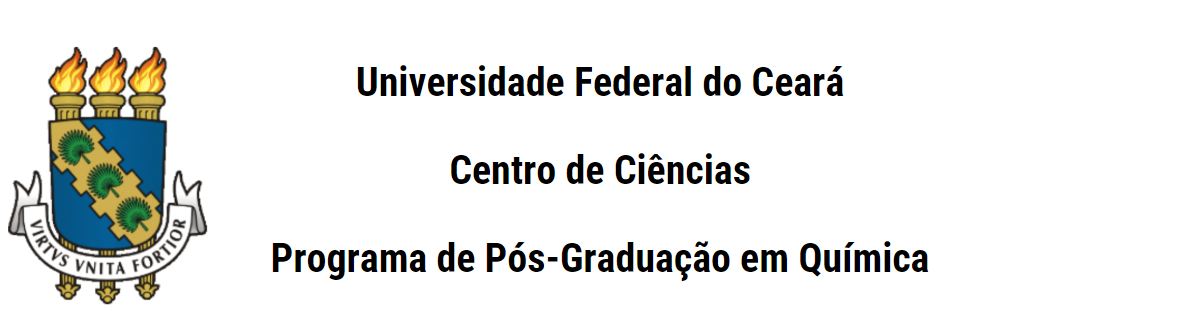 INTERPOSIÇÃO DE RECURSOEu, ......................................................................................................, portador do documento de identidade nº ..............................., CPF nº ................................, para concorrer a uma vaga no curso de .............................. do Programa de Pós-Graduação em Química, apresento recurso junto à Coordenação do PGQUIM/UFC contra o resultado ..........................................................Os argumentos com os quais contesto a referida decisão são: Para fundamentar essa contestação, encaminho anexo os seguintes documentos:Nestes termos, pede deferimento._____________________________________Assinatura Fortaleza, ____ de __________ de ______.